1.1 學校辦理防災宣導活動1.1 學校辦理防災宣導活動1.1 學校辦理防災宣導活動1.1- 學校辦理防災宣導活動(創意作為/寒假文藝作品)學校名稱北園國小 活動日期、時間112.06.30活動名稱休業式暑假假期安全宣導協辦單位活動地點地下室參加人次約280人活動照片活動照片活動照片活動照片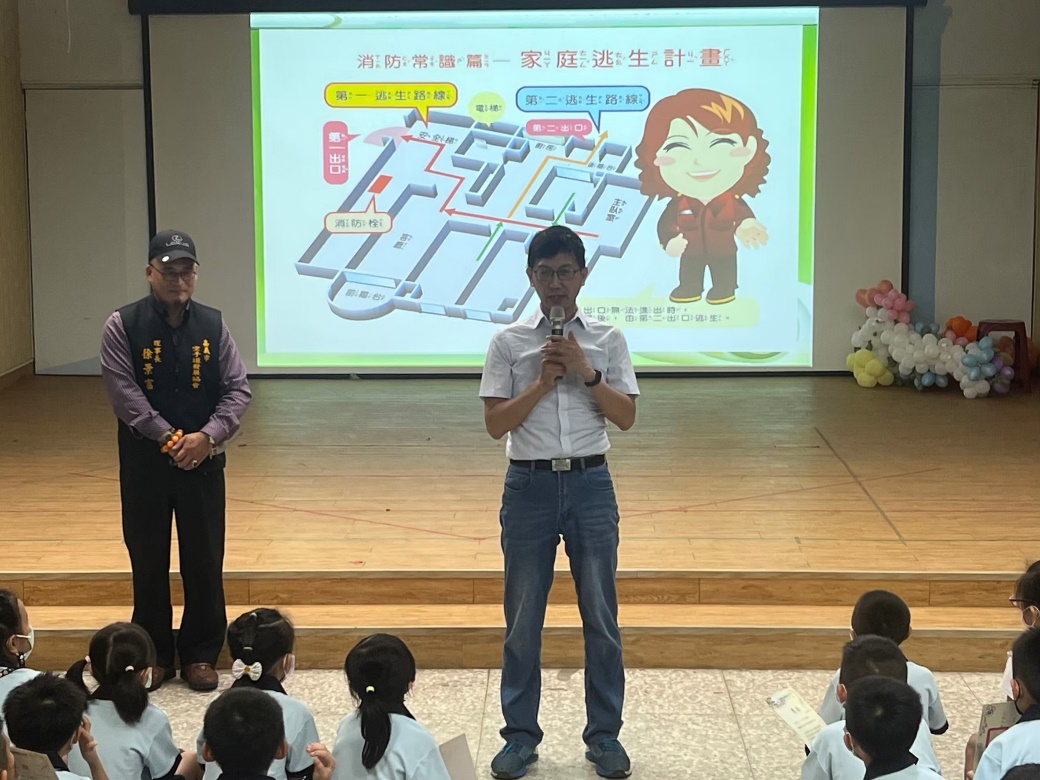 照片說明：家庭防火與用電安全。照片說明：家庭防火與用電安全。照片說明：家庭防火與用電安全。照片說明：家庭防火與用電安全。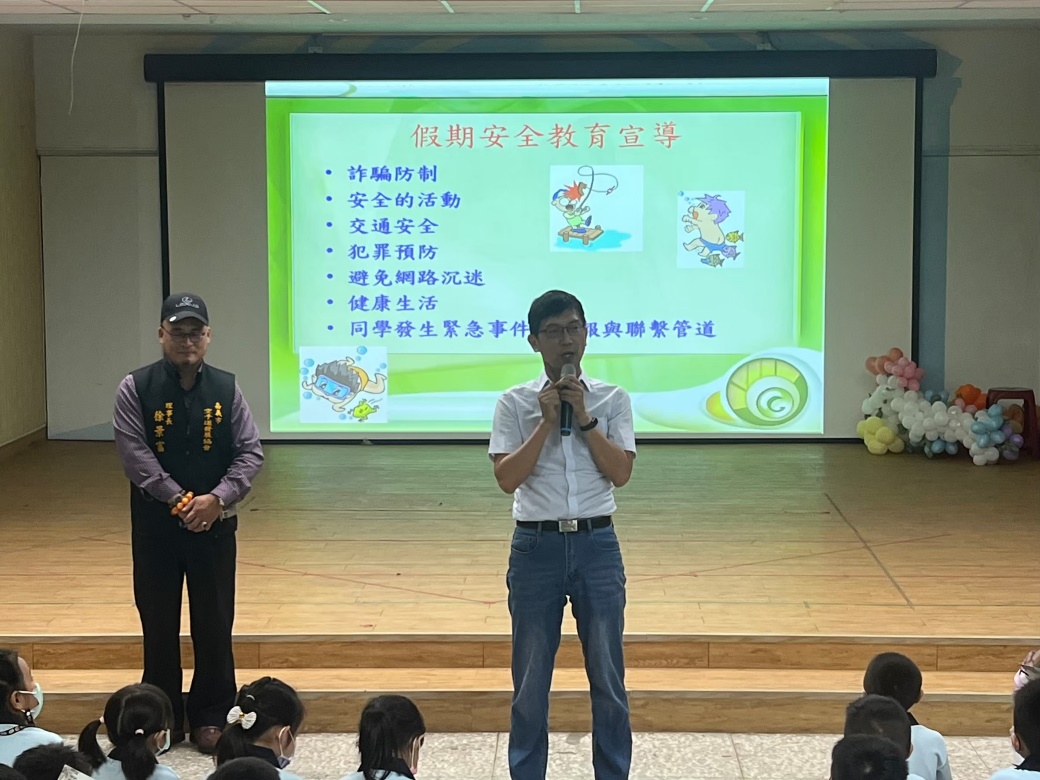 照片說明：校長向同學說明，家庭逃生路線的安排。照片說明：校長向同學說明，家庭逃生路線的安排。照片說明：校長向同學說明，家庭逃生路線的安排。照片說明：校長向同學說明，家庭逃生路線的安排。學校名稱北園國小 活動日期、時間112.6.08活動名稱氣候領袖營活動協辦單位活動地點地下室參加人次約40人活動照片活動照片活動照片活動照片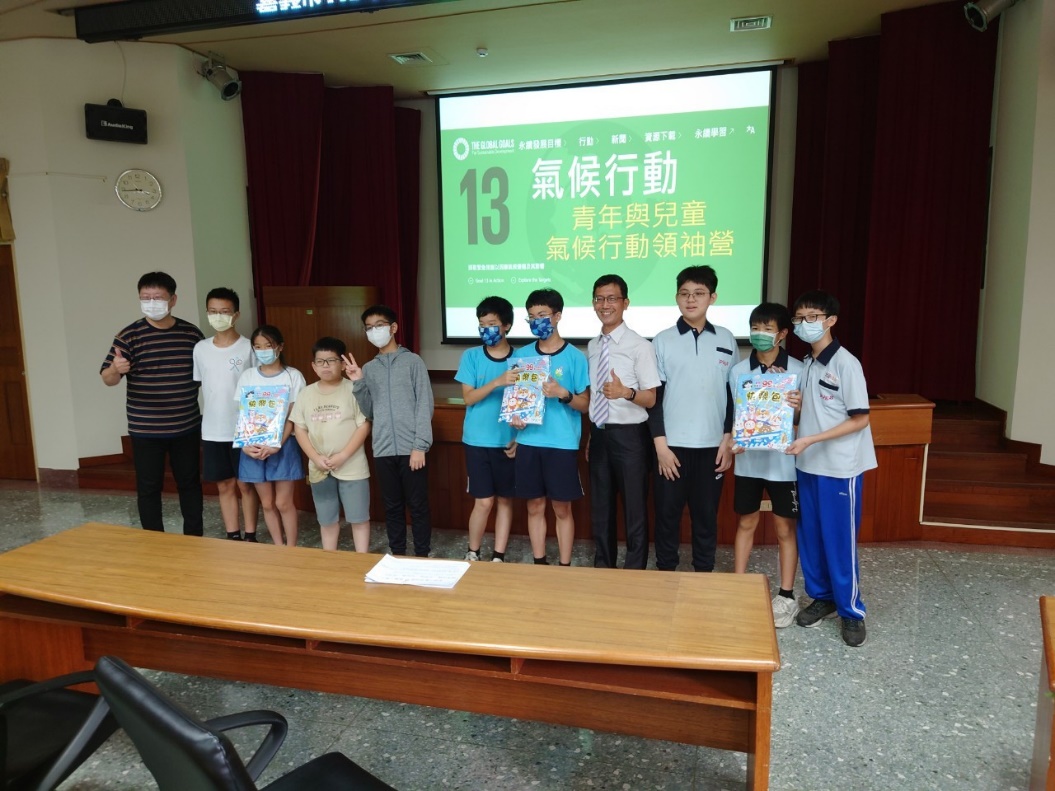 照片說明：氣候與防災息息相關。照片說明：氣候與防災息息相關。照片說明：氣候與防災息息相關。照片說明：氣候與防災息息相關。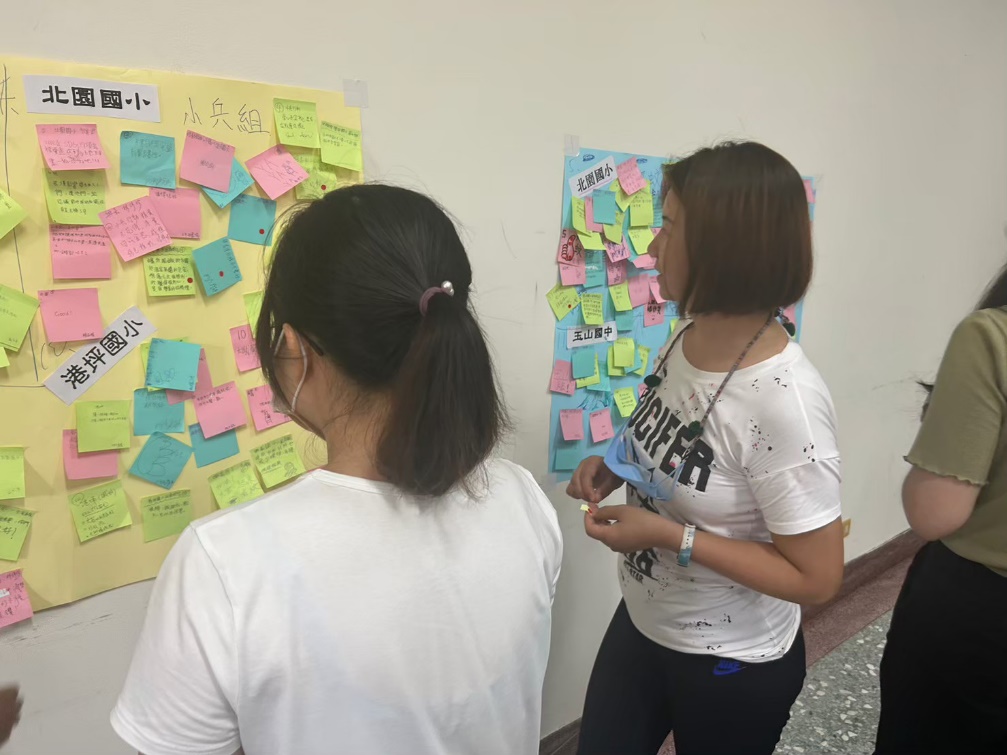 照片說明：各種不同的觀點。照片說明：各種不同的觀點。照片說明：各種不同的觀點。照片說明：各種不同的觀點。學校名稱北園國小 活動日期、時間111.12.26活動名稱兒童朝會 防災宣導活動(人為災害演練說明)協辦單位活動地點操場參加人次約280人活動照片活動照片活動照片活動照片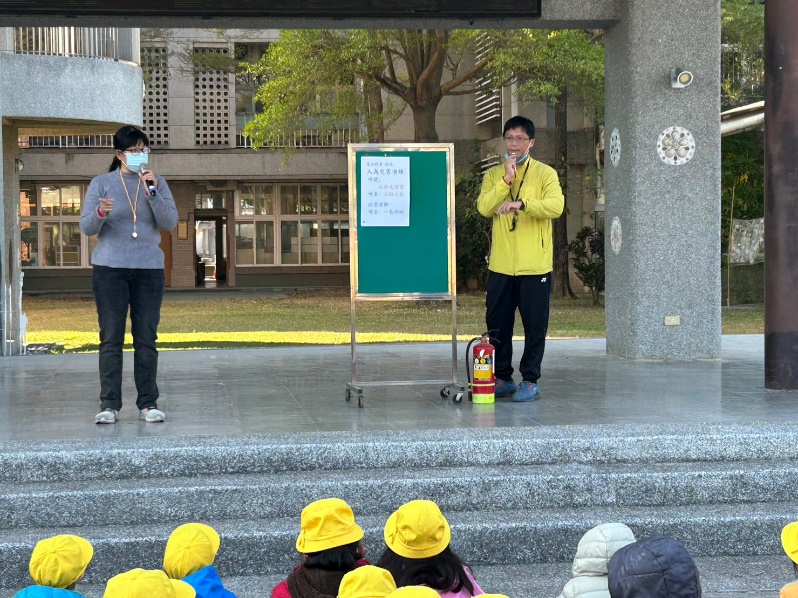 照片說明：防災注意事項說明。照片說明：防災注意事項說明。照片說明：防災注意事項說明。照片說明：防災注意事項說明。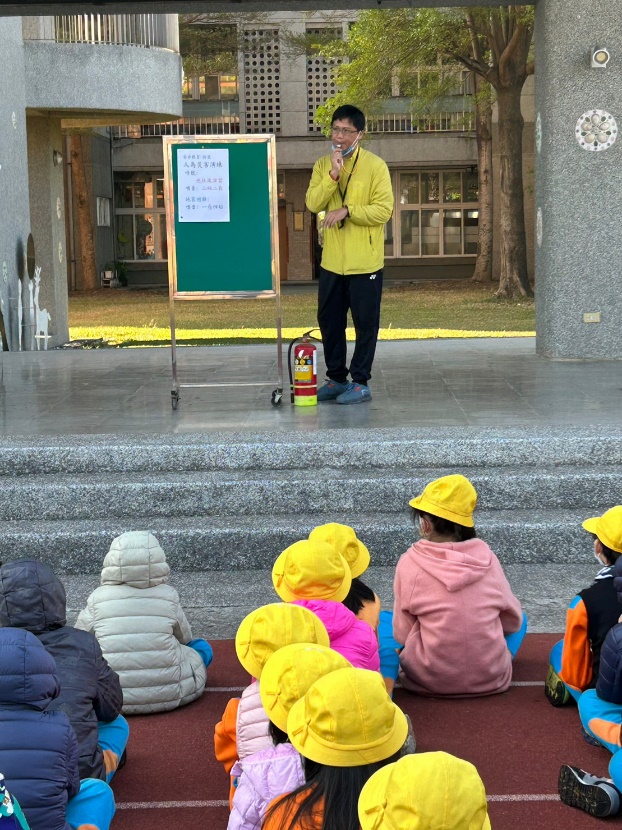 照片說明：校園兒童安全注意事項。哨音辨識。照片說明：校園兒童安全注意事項。哨音辨識。照片說明：校園兒童安全注意事項。哨音辨識。照片說明：校園兒童安全注意事項。哨音辨識。學校名稱北園國小 北園國小 活動日期、時間112.2~3月活動名稱寒假藝文作品寒假藝文作品協辦單位活動地點走廊走廊參加人次約300人活動照片活動照片活動照片活動照片活動照片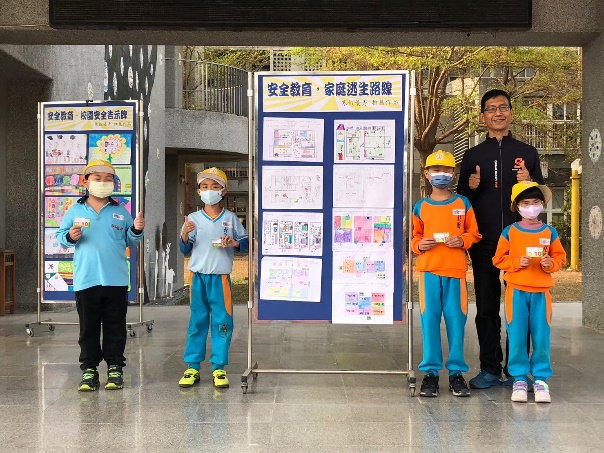 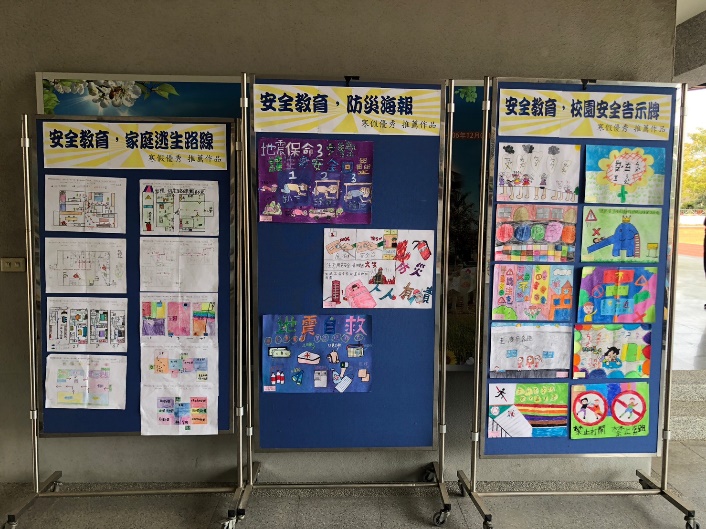 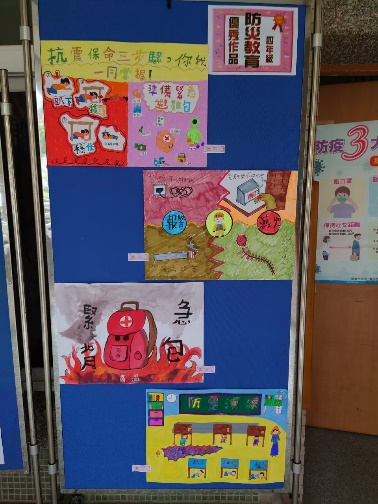 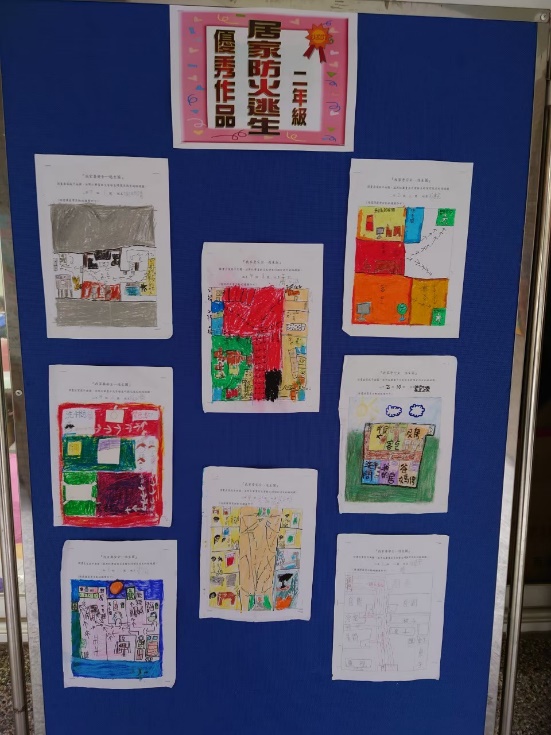 結合 防災與校園學生生活安全 主題進行優良作品。結合 防災與校園學生生活安全 主題進行優良作品。結合 防災與校園學生生活安全 主題進行優良作品。結合 防災與校園學生生活安全 主題進行優良作品。結合 防災與校園學生生活安全 主題進行優良作品。